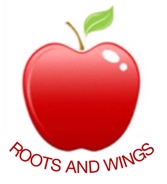 Governor Biog forThea Skeldon-GeorgeGovernor Type: Co-optedCommittees: MarComms, Curriculum and FinanceRole: Development GovernorYear of joining Governing Body: 2017Declaration of interests: NoneAbout me:I have worked in financial services for almost 25 years. I have experience as a journalist, communications and marketing specialist and events organiser, and have held senior positions in companies large and small. As well as being a governor, I am involved with other local bodies including the Scout Executive and the Village Hall Committee in Slapton, where my family lives. I try to bring my skills in communications and business, as well as my community spirit, to the governing body, in the hope that they make a useful contribution to the work of the governors in supporting the school.)